Eden Elementary PTO℅ Scholarship Committee    210 N. Elizabeth StreetEden, WI  53019(920) 477-3291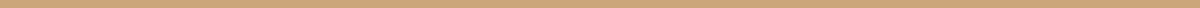 Two $250.00 scholarships will be awarded upon successful completion of their first semester of post secondary education.   Only graduating Campbellsport High School seniors who “graduated” from Eden Elementary School are eligible.   PLEASE TYPE OR PRINT CLEARLY.PERSONAL INFORMATIONName: __________________________________________________________________________Date of Birth: _________/_________/__________Home Address:  ___________________________________________________________________Telephone:  _______________________________________________________________________Father’s name: _____________________________________________________________________Mother’s name:  __________________________________________________________________________TRANSCRIPT   (To be completed by high school guidance counselor)          _________	    ____________________________________                   _________________	Grade Point Average		        Signature of guidance counselor		                         DateCOLLEGE/CAREER PLANSWhat college/university do you plan to attend?  ____________________________________________City__________________________________________ State ________________________________Have you declared your major?     _____ Yes     _____ No    If yes, please list:  ___________________                     COMMUNITY INVOLVEMENT/LEADERSHIP ROLESPlease list two non-related references that can attest to your community involvement and/or leadership roles.Name:  __________________________________________ Relationship: ________________________Contact information:  __________________________________________________________________Name:  __________________________________________ Relationship:   _______________________Contact information:___________________________________________________________________Please send or drop off all information to the following address:	Eden Elementary PTO                                                                                                            ℅ Scholarship Committee                            210 N. Elizabeth Street     	Eden, WI  53019          This application formA 250 word typed essay about the role that your school and/or community involvement has played in your life and the role you have played in these organizations.A picture of you involved in one of the school or community organizations that you have served.Please return all information by Friday May 1, 2020.**Recipients may be asked to speak at the Eden Elementary fifth grade graduation on Wednesday, June 3, at 2:00 p.m.